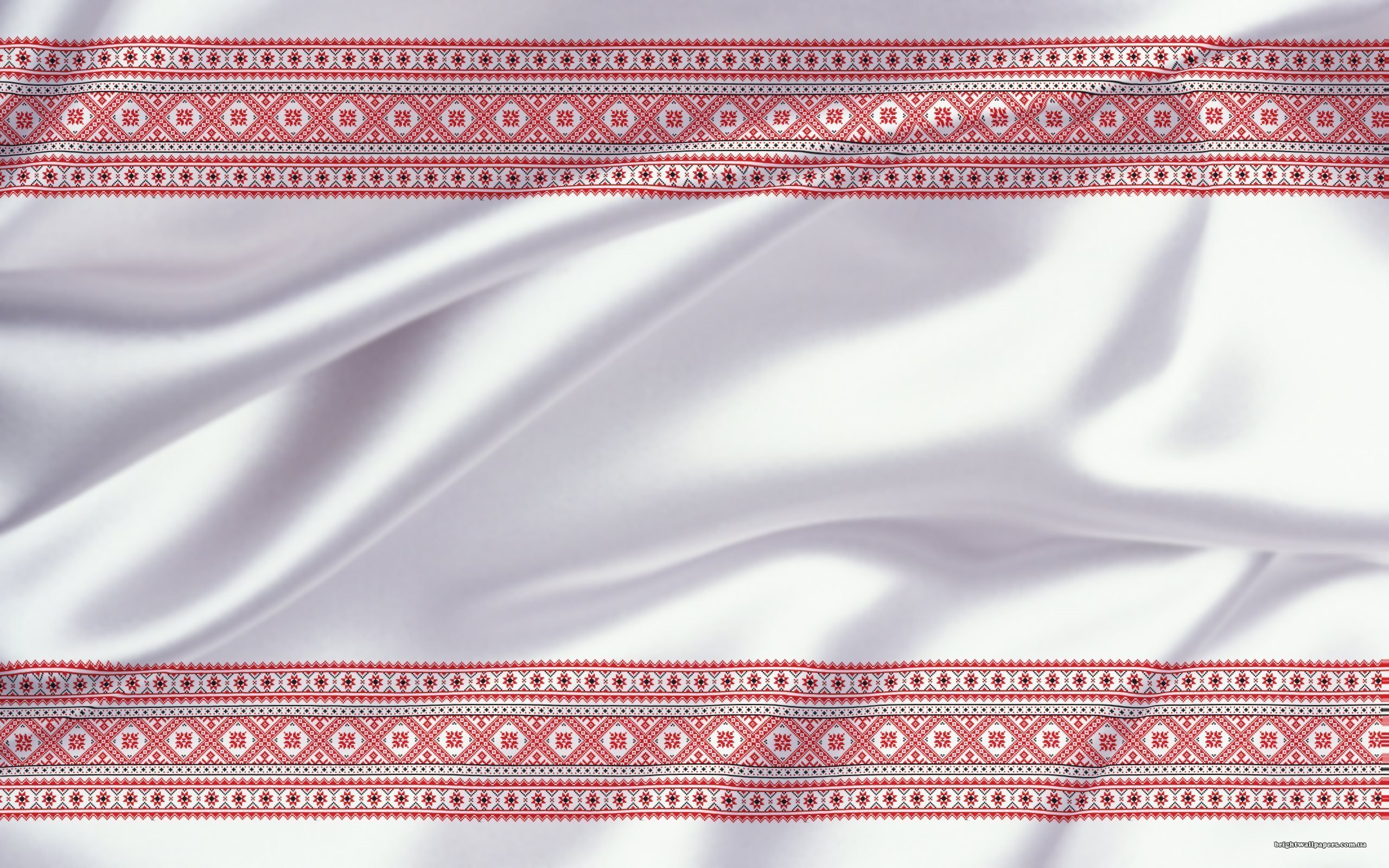 Государственное учреждение образования«Учебно-педагогический комплекс ясли-сад-начальная школа № 6 г. Бреста»Паспорт познавательного проекта«Белорусский национальный костюм»в средней группе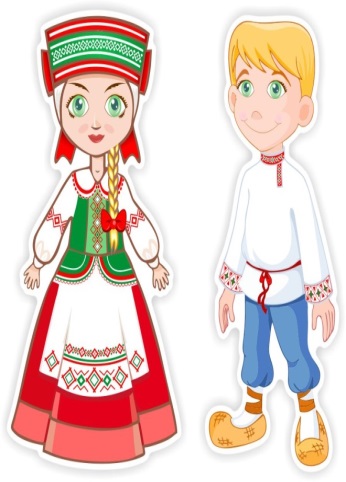 Вид проекта: познавательный, творческий, групповой.Продолжительность проекта: два месяцаУчастники проекта: воспитанники средней группы, воспитатели дошкольного образования, родители (законные представители) воспитанников.Актуальность проекта: знакомство с белорусской культурой у воспитанников начинается с учреждения дошкольного образования. Однако, воспитанникам важно не только слушать об особенностях белорусской культуры, но и обследовать предметы и объекты. Белорусский национальный костюм – самобытен, используемые ткани, орнамент, цвета хранят свою историю и значение. Знакомство с орнаментом начинается со средней группы, для этого воспитанники рассматривают образцы национальной одежды на иллюстрациях. Одежда является одним из важных элементов материальной культуры, она ценный источник по изучению истории и этнографии народа.Рассматривая национальный костюм, воспитанники выделяют его яркие характерные черты, сравнивают с современной одеждой, запоминают названия одежды на белорусском языке. Цель проекта: воспитание патриотических чувств, развитие познавательной активности, интереса к белорусской культуре через ознакомление воспитанников с элементами  национального костюма. Задачи проекта: 1. Способствовать формированию познавательного интереса воспитанников и родителей (законных представителей) воспитанников к изучению национального белорусского костюма.2. Способствовать развитию творческой инициативы и поисковой деятельности детей.3. Содействовать положительному отношению воспитанников к культурным традициям Беларуси, воспитанию патриотических чувств.5. Способствовать обогащению развивающей предметно – пространственной среды куклами в национальных костюмах, методическими материалами, играми и игровыми пособиями.Ожидаемые результаты по проекту:  воспитанники  познакомятся с характерными особенностями белорусского национального костюма, видами орнамента. Методы и приемы:1. Беседы об особенностях национального костюма2. Рассматривание костюмов на куклах, выделение основных элементов орнамента.4. Тематические игры-занятия по образовательным областям «Ребенок и общество», «Изобразительное искусство».5. Оформление тематических папок для родителей (законных представителей) воспитанников с папками-передвижками и консультациями по патриотическому воспитанию.6. Проведение индивидуальных бесед, консультаций с родителями (законными представителями) воспитанников. 7. Организация игровой деятельности с воспитанниками: развивающие и дидактические игры, сюжетно-ролевые игры. 8. Продуктивная деятельность.10.Обогащение развивающей  предметно-пространственной  среды: оформление мини-музея «Куклы в национальных костюмах», изготовление лэпбука «Белорусский национальный костюм», альбома на липучках «История белорусского костюма».Этапы работы над проектом:1 этап – подготовительный:  информационно – исследовательский Уточнить в ходе бесед   представления воспитанников об отличиях узора от орнамента, об особенностях национального костюма. Подготовить методическое обеспечение проекта.2 этап-основнойБеседы: «Что такое орнамент», «Национальный костюм», «Особенности белорусского костюма». Дидактические игры: «Подбери тень», «Найди такой же орнамент», «Сложи картинку», «Как называются предметы женского и мужского национального костюма», «Укрась орнаментом одежду».Рассматривание альбомов «Национальный костюм», открыток.Просмотр презентаций «Национальная одежда белорусов», «Виды национальной одежды», «Как менялась одежда», «Белорусский орнамент».Изобразительная деятельность: Изобразительное искусство: рисование «Украсим платье белорусским орнаментом», пластилинография «Белорусский фартук».Конструирование из полосок бумаги «Юбка для куклы Алеси».3 этап: Обобщение опыта по результатам проекта: оформление мини-музея «Куклы в народном костюме».Подготовил: воспитатель дошкольного образованияпервой квалификационной категорииРудич М.С.